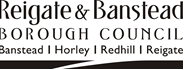 The Animal Welfare (Licensing of Activities Involving Animals) (England) Regulations 2018Application for a licence to hire out horsesThis form is for new and renewal applications for the activities indicated above. Please complete all the questions in the form. If you have nothing to record, please state "Not applicable" or "None" Part A - Applicant detailsPart B – Activity detailsPlease provide the following details (4.3 to 4.10) of all the horses currently kept, inserting additional sheets with this application as requiredPart C- Declaration section Please send completed forms to; Licensing, Reigate and Banstead Borough Council, Town Hall, Castlefield Road. Reigate, Surrey RH2 0SHEmail; licensing@reigate-banstead.gov.ukTelephone; 01737 276672Data Protection NoticeWe will store and may further process the information you provide. Applicant details will be displayed on our public register online. Our lawful basis for doing this enables us to carry out our public duty to administer animal welfare licensing legislation. Our privacy notice relating to our storage and sharing of information is published on our web site www.reigate-banstead.gov.uk1Reference number1.1System reference Number (if known)1.2Your reference (if known)2aAgent 2.1Are you an agent acting on behalf of the applicantYes/No (if no, go to 3.1)2bFurther information about the Agent 2.2Name2.3Address 2.4Email2.5Main telephone number 2.6Other telephone number3Applicant details 3.1Name3.2Address 3.3Email3.4Main telephone number 3.5Other telephone number3.6Date of birth3.7Are you applying as a business or organisation, including a sole traderYes/No3.8Are you applying as an individual Yes/No4aApplicant Business 4.1Is your company registered with companies house Yes/No (If no, go to 4.3)4.2Registration Number4.3Is your business registered outside the UK 4.4VAT Number 4.5Legal status of the business4.6Your position in the business4.7The country where your head office is located. 4bBusiness Address – This should be your official addressThe address required of you by law to receive all communication4.8Building name or number4.9Street4.10District4.11City or Town4.12County or administrative area4.13Post Code4.14Country1aType of Application1.1Type of ApplicationNew/Renewal1.2Existing licence number2Premises to be licensed2.1Name of premises/trading name2.2Address of premises2.3Telephone number2.4Email address2.5Is the establishment open throughout the year?Yes/No2.6When is it normally open?2.7Do you have planning permission for this business use.Yes/No3Accommodation and facilitiesAccommodation available for horses:3.1Stalls (please give the number)3.2.Boxes (please give the number)3.3Covered yard (please give dimensions)3.4Open yard (please give dimensions)Describe the land available for:3.5Grazing3.6Instructing or demonstrating3.7ExerciseAccommodation available for:3.8Forage and bedding3.9Equipment and saddleryDescribe arrangements in place for:3.10Water supply and watering horses3.11Disposal of animal waste3.12Protection of horses in event of a fire, and fire precautions4aHorses4.1How many horses are kept under the terms of the Act at the present time?4.2How many horses is it intended to keep under the terms of the Act during the year? Horses continued4.3Name of horse4.4Description including size4.5Sex4.6Age4.7Horse passport number4.8Purpose for which horse is kept4.9Age range of people who ride this horse4.10Add another horse?Yes/No (if no, go to 5.1)5Management of the establishment5.1Name & Address of the manager/person with direct control of the establishment5.2Does the manager have any of the following certificates?(tick all that apply)Assistant Instructor’s Certificate of the British Horse SocietyIntermediate Instructor’s Certificate of the British Horse SocietyInstructor’s Certificate of the British Horse SocietyFellowship of the British Horse SocietyFellowship of the Institute of the HorseNone of the above5.3Please give details of the manager’s experience in the management of horses5.4Does a responsible person live at the establishment? Yes/No5.5What are the arrangements in the event of an emergency?5.6Will a person who is under 16 years of age be left in charge of the establishment at any time?Yes/No5.7Will a responsible person (of 16 years or over) provide supervision at all times while horses from the establishment are used for riding instruction or are hired out for riding (except in the case of the hirer being competent to ride without supervision)?Yes/No6Veterinary surgeon6.1Name of usual veterinary surgeon	6.2Company name6.3Address6.4Telephone number6.5Email address7Public liability insurance7.1Do you have public liability insurance?Yes/No (If no, go to 7.10)7.2Please provide details of the policy7.3Insurance company7.4Policy number7.5Period of cover7.6Amount of cover (£)7.7Does this policy insure against liability for any injury sustained by those who hire a horse from you for riding and those who use a horse in the course of receiving instruction in riding, provided by you in return for payment?Yes/No7.8Does this policy insure against liability arising out of such hire or use of a horse?Yes/No7.9Does this policy insure such hirers or users in respect of any liability which may be incurred by them in respect of injury to any person caused by, or arising from, such hire or use?Yes/No7.10If No above, please state what steps you are taking to obtain such insurance8Disqualifications and convictionsHas the applicant, or any person who will have control or management of the establishment, ever been disqualified from:8.1Keeping a pet shop?                                      Yes/No8.2Keeping a dog?         Yes/No8.3Keeping an animal boarding establishment?Yes/No8.4Keeping a riding establishment?                    Yes/No8.5Having custody of animals?                     Yes/No8.6Has the applicant, or any person who will have control or management of the establishment, been convicted of any offences under the Animal Welfare Act 2006?Yes/No8.7Has the applicant, or any person who will have control or management of the establishment, ever had a licence refused, revoked, or cancelled?Yes/No8.8If yes to any of these questions, please provide details9Additional details - Please check local guidance notes and conditions for any additional information which may be required9.1Additional information which is required or may be relevant to the application.1Model Licence Conditions & GuidancePlease tick to confirm you have read the relevant licence conditions & guidance1.1Pet Vending1.2Animal Boarding1.3Performing Animals1.4Hiring horses1.5The Breeding and Sale of Dogs2Additional informationPlease attach the following relevant information. Tick alongside the information to confirm it has been enclosed with the application.2.1A plan of the premises2.2Insurance policy2.3Operating procedures2.4Risk Assessments (including Fire)2.5Infection control procedure 2.6Qualifications 2.7Training records3Declaration 3.1This section must be completed by the applicant. If you are an agent please ensure this section is completed by the applicant.3.2I am aware of the provisions of the relevant Act and licence conditions. The details contained in the application form and any attached documentation are correct to the best of my knowledge and belief.  3.3Signing this box indicates you have read and understood the above declaration3.4Full Name3.5Capacity 3.6Date